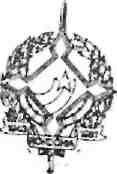 GOVERNO DO ESTADO DE RONDÔNIAGOVERNADORIADECRETO N. 982 DE MARÇO DE 1983.ABRE CREDITO SUPLEMENTAR NO ORÇAMEN TO VIGENTE.O GOVERNADOR DO ESTADO DE RONDÔNIA, no uso de suas atribuições legais e com fundamento no Decreto Lei 31 de 30.11.82.DECRETA:Artigo 19 - Fica aberto ao Hospital de Base de Rondônia, um crédito suplementar no valor de CR$ 65, 000.000,00 (Sessenta e Cinco Milhões), observando-se nas classificações institucionais, econômicas e funcional programática, conforme discriminação:SUPLEMENTA: 17.00 - Secretaria de Estado da Saúde 17.02 - Hospital de Base de Rondônia 3131.00 - Remuneração de Serviços Pessoais 65, 000.000,00TOTAL	65.000.000,00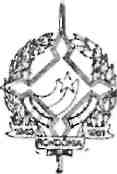 GOVERNO DO ESTADO DE RONDÔNIAGOVERNADORIADECRETO   N9DEDEDE 1 983PROJETO/ATIVIDADE17.02.13.07.021.2.090 -Manutenção do Hospital de Base de Rondônia TOTALTOTALCORRENTE65.000.000,00   65.000.000,00 65.000.000,00   65.000.000,00REDUZ 17.00 - Secretaria de Estado da Saúde 17,02 - Hospital de Base de Rondônia 3111.01 - Vencimentos e vantagens fixasTOTAL65 .000.000,00 65 .000 .000 ,00PROJETO/ATIVIDADE 17.02.13.07.2.089 - Pagamento de Pessoal e Encargos Sociais do Estado TOTALTOTALCORRENTE65.000.000,00   65.000.000,00 65.000.000,00   65.000.000,00Artigo 29-0 valor do presente credito será coberto com recursos de que trata o inciso III, § 19 do artigo 43 da Lei Federal 4.320 de 17.03.64.Artigo 39 - Fica alterada a programação orçamentaria da despesa dessa unidade orçamentaria estabelecida peloV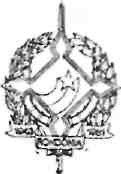 GOVERNO DO ESTADO DE RONDÔNIA GOVERNADORIADECRETO   N9DEDEDE 1 983Decreto 781 de 31.12.82, conforme discriminaçãoI	TrimestreII	TrimestreIII	TrimestreIV	TrimestreTOTAL412.502 .000 ,00169.020 .000,00127 .020,000,00121 .958 .000,00830 .500 .000,00Artigo 49 - Este Decreto entrara em vigor na data de sua publicação.JORGE TEIXEIRA DE OLIVEIRA Governador